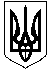 У К Р А Ї Н АМІСЦЕВЕ САМОВРЯДУВАННЯНОВООЛЕКСАНДРІВСЬКА СІЛЬСЬКА РАДА ДНІПРОВСЬКОГО РАЙОНУ ДНІПРОПЕТРОВСЬКОЇ ОБЛАСТІСЬОМЕ СКЛИКАННЯ СОРОК ДРУГА СЕСІЯ___________________________________________________________________ РІШЕННЯ         Про затвердження Положення про Молодіжну раду при Новоолександрівській сільській  раді Дніпровського району Дніпропетровської області	Відповідно до Законів України «Про місцеве самоврядування в Україні», «Про сприяння соціальному становленню та розвитку молоді в Україні», Указу Президента України «Про Стратегію розвитку державної молодіжної політики на період до 2020 року», постанови Кабінету Міністрів України «Про затвердження типових положень про молодіжні консультативно-дорадчі органи» та наказу Міністерства молоді та спорту України «Про затвердження Порядку реалізації програм, проектів та проведення заходів державної політики у молодіжній сфері та сфері національно-патріотичного виховання» №808 від 03 березня 2016 року,  з метою створення умов для сприяння активізації молоді і умов формування в Україні громадянського суспільства, що передбачає забезпечення реалізації політичних, громадянських, економічних, соціальних і культурних прав громадян, засвоєння та використання новітніх знань і технологій, враховуючи висновки та рекомендації постійної комiсiї з питань освiти, охорони здоров’я, культури, молоді, фiзкультури, спорту та соцiального захисту населення, сільська радаВИРІШИЛА:1. Затвердити Положення про Молодіжну Раду при Новоолександрівській сільській раді Дніпровського району Дніпропетровської області згідно з додатком.2. 	Оприлюднити дане рішення на офіційному веб-сайті Новоолександрівської сільської ради.3. 	Контроль за виконанням цього рішення покласти на постійну комiсiю з питань освiти, охорони здоров’я, культури, молоді, фiзкультури, спорту та соцiального захисту населення.СІЛЬСЬКИЙ ГОЛОВА                                                       О.О.ВІЗІРс. Новоолександрівка31 липня 2019 року№ 4431-43/VII Завізували:Секретар сільської ради                                                            Н.М. ТКАЧЗаступник сільського голови з питань                                     В.С.БОХАНдіяльності виконавчих органів Головний спеціаліст юридичного відділу                               О.О.МІШИНА Підготувала:Начальник відділу освіти, культури, молоді та спорту                                                        О.Б.КОМИШАНДодаток до рішення сільської ради   31 липня 2019року№ 4431-43/VIIПОЛОЖЕННЯпро Молодіжну радупри Новоолександрівській сільській радіДніпровського району Дніпропетровської області1. Загальні положення1.1. Молодіжна рада при Новоолександрівській сільській раді Дніпровського району Дніпропетровської області є консультативно-дорадчим органом місцевого самоврядування, утворюється з метою представлення інтересів молоді в питаннях взаємодії з сільською  радою,  її виконавчими органами та посадовими особами забезпечення узгодженості дій у вирішенні питань, пов'язаних із життям молоді та її участю в усіх сферах життя суспільства. 1.2. Молодіжна рада у своїй діяльності керується Конституцією і законами України, указами Президента України, постановами Верховної Ради України, прийнятими відповідно до Конституції та законів України, актами Кабінету Міністрів України, наказами міністерств, рішеннями Новоолександрівської сільської ради, її виконавчих органів та посадових осіб, Переглянутою Європейською Хартією участі молоді в громадському житті на місцевому і регіональному рівнях, іншими міжнародними та національними нормативно-правовими актами у молодіжній сфері, а також цим Положенням. 	1.3. Діяльність Молодіжної ради ґрунтується на принципах верховенства права, законності, гласності, відкритості, відповідальності, інклюзивності. 	1.4. Молодіжна рада як представницький орган молоді не може входити до громадських та релігійних об’єднань, політичних партій і рухів, а користується принципом надання рівних можливостей щодо співпраці з ними.2. Основними завданнями Молодіжної ради є:2.1. Сприяння: 2.1.1. участі молоді у процесі розроблення, ухвалення рішень Новоолександрівської сільської ради, її виконавчих органів та посадових осіб, щодо питань молодіжної політики та контролю за їх виконанням; 2.1.2. залученню молоді до вирішення питань соціально-економічного, політичного та культурного життя громади шляхом розробки та реалізації програм у молодіжній сфері; 2.1.3. консолідації молодіжного руху на території Новоолександрівської сільської ради Дніпровського району Дніпропетровської області;	2.1.4. співпраці Новоолександрівської сільської ради, її виконавчими органами та посадовими особами з громадськими об’єднаннями та їх відокремленими підрозділами, органами студентського та учнівського самоврядування, релігійними, благодійними організаціями, творчими спілками, професійними спілками та їх об’єднаннями, асоціаціями, організаціями роботодавців та їх об’єднаннями, органами самоорганізації населення, недержавними засобами масової інформації, іншими непідприємницькими товариствами та установами, легалізованими відповідно до законодавства (далі - інститути громадянського суспільства) щодо вирішення питань місцевого значення у молодіжній сфері;2.2. забезпечення узгодженості дій у вирішенні питань, пов’язаних із життям молоді та участю її в усіх сферах життя територіальної громади;2.3. вивчення, систематичний аналіз і прогнозування соціальних процесів у молодіжному середовищі; 2.4. визначення та обґрунтування пріоритетних напрямів молодіжної політики та молодіжної роботи на території Новоолександрівської сільської ради; 2.5. залучення соціально активної молоді до вирішення питань місцевого значення у молодіжній сфері.3. Молодіжна рада відповідно до покладених на неї завдань:Проводить аналіз ефективності здійснення повноважень Новоолександрівською сільською  радою, її виконавчими органами та посадовими особами з питань молодіжної політики на території Новоолександрівської сільської територіальної громади, у тому числі шляхом моніторингу стану виконання покладених на сільську раду завдань;3.2. подає Новоолександрівській сільській раді обов'язкові для розгляду пропозиції щодо залучення молоді до вирішення питань соціально-економічного, політичного та культурного життя громади, а також підвищення ефективності рішень сільської ради, які впливають на життя молоді в громаді; розробляє рекомендації для сільської ради, щодо вирішення питань місцевого значення у молодіжній сфері території Новоолександрівської сільської ради  та надсилає їх на розгляд сільської ради не рідше ніж двічі на рік; 3.4. здійснює громадський контроль за врахуванням Новоолександрівською сільською радою пропозицій та зауважень молоді, забезпечення нею прозорості та відкритості своєї діяльності, доступу до публічної інформації, яка знаходиться у її володінні, а також виконання нею нормативно-правових актів у молодіжній сфері;здійснює попередню оцінку та підготовку висновків у вигляді рекомендацій стосовно рішень Новоолександрівської сільської ради, щодо вирішення питань місцевого значення у молодіжній сфері; бере участь у розробленні проектів, актів Новоолександрівської сільської ради, її виконавчих органів та посадових осіб з питань молодіжної політики;розробляє спільно з інститутами громадянського суспільства пропозиції щодо фінансування пріоритетних напрямів молодіжної політики на території Новоолександрівської сільської ради, а також надає висновки стосовно ефективності використання бюджетних коштів на виконання програм, які стосуються питань молоді; сприяє залученню цільового фінансування та інвестицій на реалізацію молодіжних програм; розробляє та впроваджує механізми взаємодії сільської ради та молодіжних громадських об’єднань на засадах партнерства, відкритості та прозорості; сприяє діяльність громадських об’єднань, що здійснюють діяльність у сфері молодіжної політики, об’єднань та органів учнівського та студентського самоврядування, що діють на території Новоолександрівської сільської ради, у напрямі вирішення актуальних питань молоді, узагальнює пропозиції, які надходять від них та подає їх на розгляд сільській раді; підтримує та організовує заходи й реалізує ініціативи, спрямовані на виконання завдань Молодіжної ради; подає Новоолександрівській сільській раді пропозиції щодо проведення консультацій з громадськістю з вирішення питань місцевого значення у молодіжній сфері; подає Новоолександрівській сільській раді обов'язкову для розгляду щорічну інформацію про вирішення питань місцевого значення у молодіжній сфері; має в обов'язковому порядку створити групу (групи) у соціальних мережах, де має систематично інформувати мешканців Новоолександрівської громади  про діяльність Молодіжної Ради. Протоколи засідань Молодіжної ради, акцій, заходів, або будь-яких інших активностей мають висвітлюватися на офіційному сайті Новоолександрівської сільської ради та означених інформаційних ресурсах протягом трьох діб. На сайті сільської ради ради має міститися інформація про склад Молодіжної ради, анонси заходів та зібрань, фінансові звіти в разі наявності витрат бюджету сільської ради на заходи з Молодіжної політики. Молодіжна рада до кінця І кварталу поточного року має публічно відзвітувати про свою діяльність за минулий рік та представити План роботи на поточний рік на засіданні сесії депутатів сільської ради та на зборах мешканців громади. Цей звіт має бути також оприлюднений на сайті Новоолександрівської сільської ради. 4. Молодіжна рада має право:	4.1.  Отримувати в установленому порядку від центральних та місцевих органів виконавчої влади, органів місцевого самоврядування, підприємств, установ та організацій інформацію, необхідну для виконання покладених на неї завдань; 	4.2. Залучати до участі у своїй роботі представників місцевих органів виконавчої влади, органів місцевого самоврядування, підприємств, установ та громадських об’єднань (за погодженням з їх керівниками), а також незалежних експертів (за згодою);  	4.4. Утворювати у разі потреби для виконання покладених на неї завдань постійні або тимчасові робочі органи (комітети, комісії, експертні групи тощо); 	4.5. Організовувати проведення конференцій, семінарів, нарад та інших заходів, спрямованих на виконання завдань Молодіжної ради; 	4.6. Вносити пропозиції до Новоолександрівської сільської ради, її виконавчим органам, посадовим особам щодо заохочення в установленому порядку представників інститутів громадянського суспільства та окремих громадян за їх внесок у розвиток молодіжної політики.                                      5. Склад Молодіжної Ради	5.1. До складу Молодіжної ради можуть входити громадяни України віком від 14 до 35 років, які є мешканцями Новоолександрівської громади, або представниками громадських об’єднань та відокремлених підрозділів громадських об’єднань, підприємств, установ, організацій, шкільних парламентів та інших організацій що здійснюють діяльність у сфері молодіжної політики, які зареєстровані в установленому порядку або провадять діяльність на території Новоолександрівської сільської ради; 	5.2. Кількісний склад Молодіжної ради визначається установчими зборами та не може становити більш як 15 осіб. Строк повноважень складу Молодіжної ради співпадає зі строком каденції депутатів сільської ради. 	5.3. Для формування складу Молодіжної ради сільський голова не пізніше ніж за 60 календарних днів до визначеної дати проведення установчих зборів утворює ініціативну групу з їх підготовки за участю представників інститутів громадянського суспільства. Якщо при сільській раді уже утворена Молодіжна рада і її повноваження не були припинені достроково, то ініціативна група утворюється Новоолександрівським сільським головою не пізніше ніж за 60 календарних днів до закінчення її повноважень. У такому разі кількісний та персональний склад ініціативної групи Новоолександрівський сільський голова затверджує з урахуванням пропозицій Молодіжної ради. До складу ініціативної групи входять делеговані члени діючої Молодіжної ради (якщо її повноваження не були припинені достроково), представники інститутів громадянського суспільства, які не представлені у складі Молодіжної ради, представники сільської ради, при якій утворюється Молодіжна рада. Персональний склад ініціативної групи оприлюднюється на офіційному веб-сайті Новоолександрівської сільської ради протягом п’яти робочих днів з дня її утворення. Не пізніше ніж за 45 календарних днів до проведення установчих зборів Новоолександрівська сільська рада в обов’язковому порядку оприлюднює на своєму офіційному веб-сайті повідомлення про дату, час, місце, порядок проведення установчих зборів, порядок подання заяв для участі в установчих зборах, відомості про склад ініціативної групи та прізвище, ім’я, електронну адресу та номер телефону відповідальної особи.  5.4. Для участі в установчих зборах до ініціативної групи подається заява у довільній формі з зазначенням згоди на обробку персональних даних та, якщо людина делегована, рішення, прийняте у порядку, встановленому установчими документами інституту громадянського суспільства, про делегування для участі в установчих зборах представника, який є кандидатом на обрання до складу Молодіжної ради, а також подається біографічна довідка претендента на членство у Молодіжній раді із зазначенням його прізвища, імені, по батькові, посади, місця роботи, посади в інституті громадянського суспільства, контактної інформації;5.5.         Підставами для відмови кандидату на членство у Молодіжній раді в участі в установчих зборах є невідповідність поданих ним документів.5.6.         Під час проведення установчих зборів, які відкриває уповноважений представник ініціативної групи, з числа кандидатів до нового складу Молодіжної ради обирається лічильна комісія, голова зборів, секретар, заслуховується інформація голови або іншого уповноваженого члена попереднього складу Молодіжної ради про її діяльність, якщо така рада була утворена, а також обирається новий склад Молодіжної ради.5.7.         Рішення установчих зборів оформляється протоколом, який складається під час проведення установчих зборів, підписується головою та секретарем установчих зборів і подається сільській раді. Новоолександрівська сільська рада оприлюднює протокол установчих зборів на своєму офіційному веб-сайті, протягом двох робочих днів з моменту його надходження.5.8.         Новоолександрівський сільський голова на підставі протоколу установчих зборів затверджує персональний склад Молодіжної ради і оприлюднює його на офіційному веб-сайті  Новоолександрівської сільської ради протягом трьох робочих днів з моменту затвердження. 6. Членство в Молодіжній раді 	6.1. Членство в Молодіжній раді припиняється у разі:	6.1.1. відсутності члена Молодіжної ради на  50% її засідань протягом року.	6.1.2.надходженням повідомлення від інституту громадянського суспільства за підписом керівника, якщо інше не передбачено його установчими документами, про відкликання свого представника;         6.1.3. поданням членом Молодіжної ради відповідної заяви;	6.1.4. набранням законної сили обвинувачувального вироку щодо члена Молодіжної ради;         6.1.5. смерті члена Молодіжної ради;         6.1.6. набуття членом Молодіжної ради тридцяти шести річного віку;         6.2. Молодіжну раду очолює голова, який обирається строком на термін роботи Молодіжної ради з числа членів Молодіжної ради на її першому засіданні шляхом рейтингового голосування. Одна і та сама особа може очолювати Молодіжну раду необмежену кількість раз.6.3. Голова Молодіжної ради має заступника, який обирається з числа членів ради шляхом рейтингового голосування.6.4. Голова Молодіжної ради:	6.4.1. організовує діяльність Молодіжної ради;	6.4.2. організовує підготовку і проведення її засідань, головує під час їх проведення;	6.4.3. підписує документи від імені Молодіжної ради;	6.4.4. представляє Молодіжну раду у відносинах з органами виконавчої влади, об'єднаннями громадян, органами місцевого самоврядування, засобами масової інформації;	6.4.5. може бути включений до складу виконавчого комітету сільської ради (виключно повнолітній).	6.4.6 може бути відсторонений від своїх обов'язків за рішенням 2/3 членів Молодіжної ради, або рішенням сільської ради.6.5. У разі тимчасової відсутності голови Молодіжної ради його обов’язкивиконує заступник голови Молодіжної ради.    6.6. Секретар Молодіжної ради:	6.5.1. забезпечує поточну роботу Молодіжної ради;	6.5.2.повідомляє членів  Молодіжної ради про час і місце проведення засідань Молодіжної ради  та  питання, які передбачається внести на розгляд засідання Молодіжної ради;	6.5.3. організовує підготовку засідань Молодіжної ради, питань, що вносяться на розгляд засідань Молодіжної ради;	6.5.4. веде протоколи засідань Молодіжної ради;	6.5.5. забезпечує членів Молодіжної ради необхідною інформацією до засідань Молодіжної ради;	6.5.6. обирається та переобирається на засіданнях Молодіжної ради.6.6. У разі тимчасової відсутності секретаря Молодіжної ради його обов’язки виконує заступник голови Молодіжної ради.    6.7. Член Молодіжної ради має право:	6.7.1. ухвального голосу на засіданнях Молодіжної ради;	6.7.2. вносити рекомендації або пропозиції і зауваження до порядку денного засідань Молодіжної ради;	6.7.3. брати участь в обговоренні порядку денного засідань Молодіжної ради.6.8. Член Молодіжної ради зобов’язаний:6.8.1. брати участь у засіданнях Молодіжної ради;6.8.2. виконувати прийняті рішення на засіданнях Молодіжної ради;6.8.3. дотримуватись норм моралі, толерантного відношення до оточуючих.         6.9. У разі припинення будь-якою особою членства у Молодіжній раді її місце займає наступний за черговістю кандидат до складу Молодіжної ради, який набрав найбільшу кількість голосів за результатами проведення рейтингового голосування на установчих зборах. Рішення про це приймається на найближчому засіданні Молодіжної ради. Зміни у складі Молодіжної ради затверджуються розпорядженням Новоолександрівського сільського голови на підставі протоколу засідання Молодіжної ради. Новоолександрівська сільська рада  оприлюднює відомості про такі зміни на своєму офіційному веб-сайті протягом трьох робочих днів з моменту затвердження.7. Дострокове припинення діяльності Молодіжної ради	7.1. Дострокове припинення діяльності Молодіжної ради відбувається шляхом прийняття відповідного рішення про саморозпуск на її засіданні, або  рішенням сесії Новоолександрівської сільської ради в разі невиконання Молодіжною радою без об’єктивних причин більшості заходів, передбачених річним планом її роботи;        7.2. Рішення про припинення діяльності Молодіжної ради оформляється відповідним рішенням Новоолександрівської сільської ради. У разі припинення діяльності Молодіжної ради протягом 15 календарних днів відповідно до вимог цього положення утворюється ініціативна група з підготовки установчих зборів з метою формування нового складу Молодіжної ради.8. Порядок роботи Молодіжної Ради	 8.1. Основною формою роботи Молодіжної ради є засідання, що проводяться у разі потреби, але не рідше ніж один раз на квартал. Повідомлення про скликання засідань Молодіжної ради доводяться до відома кожного її члена не пізніше двох робочих днів до їх початку, а також оприлюднюються на офіційному веб-сайті Новоолександрівської сільської ради. Засідання Молодіжної ради проводить голова Молодіжної ради, або, за його відсутності, заступник голови Молодіжної ради. Засідання Молодіжної ради є правоможним, якщо на ньому присутні не менш як половина її членів від загального складу. Засідання Молодіжної ради проводяться відкрито.         8.2. Рішення Молодіжної ради приймається відкритим голосуванням простою більшістю голосів її членів, присутніх на засіданні. У разі рівного розподілу голосів рішення приймає голова Молодіжної Ради. Рішення, ухвалені на засіданні Молодіжної ради, оформлюються протоколом, який підписуються головуючим на засіданні та секретарем Молодіжної ради у триденний строк. Член Молодіжної ради, який не підтримує рішення, може викласти у письмовій формі свою окрему думку, що додається до протоколу засідання. 	8.3. Рішення Молодіжної ради мають рекомендаційний характер і є обов'язковими для розгляду Новоолександрівською сільською  радою, її виконавчими органами та посадовими особами. 	8.4. Рішення сільської ради,  її виконавчих органів чи посадових осіб, прийняте за результатами розгляду пропозицій Молодіжної ради, не пізніше ніж у десятиденний строк після його прийняття в обов'язковому порядку доводиться до відома членів Молодіжної ради та громадськості шляхом його оприлюднення на офіційному веб-сайті Новоолександрівської сільської ради. Інформація про прийняте рішення має містити відомості про врахування пропозицій Молодіжної ради або причини їх відхилення.         8.5. Річний план роботи Молодіжної ради та звіт про його виконання оприлюднюються на офіційному веб-сайті Новоолександрівської сільської ради.  Установчі документи, склад Молодіжної ради, протоколи засідань, прийняті рішення та інформація про хід їх виконання, а також інші відомості про діяльність Молодіжної ради в обов’язковому порядку розміщуються на офіційному веб-сайті Новоолександрівської сільської ради в рубриці «Молодіжна рада».         8.6. Новоолександрівська сільська рада, її виконавчі органи здійснюють організаційне, інформаційне та матеріально-технічне забезпечення діяльності Молодіжної ради, створюють належні умови для її роботи, у тому числі забезпечують  Молодіжну раду приміщеннями та матеріально-технічними засобами для сприяння діяльності Молодіжної ради.         8.7. Молодіжна рада має бланк із своїм найменуванням.9. Прикінцеві положення	Зміни та доповнення до цього Положення вносяться рішенням Новоолександрівської сільської ради Дніпровського району Дніпропетровської області. Зміни до персонального складу Молодіжної ради затверджуються розпорядженням Новоолександрівського сільського голови.Секретар сільської ради                                                     Н.М.ТКАЧ